Конспект урока  Лукиновой Екатерины АндреевныСхема конспекта урока (занятия) для подготовительной группы(дети 6-7 лет.) «Композиция с бабушкой ». Этапы работыСодержание этапа(заполняется педагогом)1Организационный момент, включающий:постановку цели, которая должна быть достигнута учащимися (воспитанниками) на данном этапе урока (занятия), что должно быть сделано учащимися (воспитанниками), чтобы их дальнейшая работа на уроке (занятии) была эффективной;определение целей и задач, которых педагог хочет достичь на данном этапе урока (занятия);описание методов организации работы учащихся (воспитанников) на начальном этапе урока (занятия), настроя их на учебную деятельность, предмет и тему урока (занятия) с учетом реальных особенностей класса (группы), с которым работает педагог.Цель: работа с трафаретами - собрать единый объект из частей.Задачи: Развитие моторикиНаучиться аккуратно обклеивать заготовки цветной бумагой и декорировать их. Создание индивидуальной причёски ,возможен головной убор. Знакомство с положением рук человека. Общая композиция на листе. Разработка заднего плана.Возможна декоративная рамка.Память и забота о родных и близких преклонного возраста.Методы:Прослушивание стихотворения на тему пожилого человека.Рассмотрение возможной композиции на листе.Знакомство детей с обобщёнными пропорциями человека.Объяснение поэтапной сборки деталей фигуры человека.Рассмотрение возможных вариантов проработки заднего плана аппликации.Сбор всех деталей аппликации.Просмотр итоговых работ, обсуждение.2Опрос учащихся (воспитанников) по заданному материалу, включающий:определение целей, которые педагог ставит перед учениками (воспитанниками) на данном этапе урока (занятия);определение целей и задач, которых педагог хочет достичь на данном этапе урока (занятия);описание методов, способствующих решению поставленных целей и задач;описание критериев достижения целей и задач данного этапа урока (занятия);определение возможных действий педагога в случае, если ему или учащимся (воспитанникам) не удается достичь поставленных целей;описание методов организации совместной деятельности учащихся (воспитанников) с учетом особенностей класса (группы), с которым работает педагог;описание методов мотивирования (стимулирования) учебной активности учащихся (воспитанников) в ходе опроса;Цель: Научить работать с бумагой, трафаретами.Задачи: Развитие моторики.- Как мы будем обклеивать первую деталь?-Как мы будем собирать между собой детали?-Как могут сгибаться руки у человека, покажите на себе.Если ученику не удалось ответить на некоторые вопросы, помочь ему разобраться в этой теме.Научиться аккуратно вырезать детали из бумаги, соединять их в правильном порядке между собой, грамотно располагать получившийся объект на листе.1.Приклеить трафарет туловища к обратной стороне желаемого цвета бумаги, вырезать деталь. 2.Также поступить с трафаретом юбки.3.Склеить получившиеся детали между собой4.Приклеить лицо поверх туловища5.Склеить между собой детали для составления рук, в зависимости от их позы.6. Приклеить поверх получившихся рук рукава, любой длинны.7.Приклеить руки к туловищу.8.Самостоятельно смастерить причёску, возможен головной убор.9.Решить задний план.10.Соеденить главного героя с задним планом коллажа.Если ученику не удаётся достичь поставленных целей, он  склеивает только главного героя из трафаретов, не приклеивая его на лист. Если ученику никак не удаётся вырезать из бумаги детали для оклеивания трафаретов –склеивает выданные преподавателем готовые заготовки.Приятные воспоминания о родных бабушках и дедушках, любовь и уважение к ним. Желание сделать приятный подарок, выполнив свою работу .Призыв учеников уважать родных, заботиться о них и всячески помогать.3Закрепление учебного материала,предполагающее:постановку конкретной учебной цели перед учащимися (воспитанниками), какой результат должен быть достигнут на данном этапе урока (занятия);определение целей и задач, которые ставит перед собой педагог на данном этапе урока (занятия);описание форм и методов достижения поставленных целей в ходе закрепления нового учебного материала с учетом индивидуальных особенностей учащихся (воспитанников), с которыми работает педагог;описание критериев, позволяющих определить степень усвоения учащимися (воспитанниками) нового учебного материала;описание возможных путей и методов реагирования на ситуации, когда педагог определяет, что часть учащихся (воспитанников) не освоила новый учебный материал.Вторая часть урока. Создание натюрморта.   Этот урок может быть разработан как цикл занятий по теме коллаж. Нужно учитывать возраст учащихся. Более младших детей могут заинтересовать темы: «Композиция из цветов», «Домик», «Пейзаж»а старших ребят могут увлечь многочисленные вариации на тему натюрморта: «Бабушка и дедушка», «Бабушка пъёт чай», «Бабушка собирает грибы», «Бабушка вяжет», так как тогда они могут поработать более детально композицию.   Для создания собственной композиции ученику надо определить, что он хочет конкретно изобразить .Предметы группируются на листе по замыслу ученика, они обязательно должны быть связаны между собой сюжетом. Необходима смысловая и эстетическая связь. Ученик решает, какой характер будет у работы ,место действия: в помещении или на улице   Когда решение принято, выбирается расположение листа бумаги (горизонтально или вертикально).    Далее создается линейный рисунок  на листе карандашом.    Уточняется ритмическое расположение предметов в изображении не только в длину композиции, но и в глубину.    Проверяется пластическое решение и равновесие масс.   Далее, более конкретно идет работа над построением деталями коллажа.   По завершению работы, проходит общий просмотр, каждый учащийся рассказывает о своей работе. Обсуждается каждая работа, ее достоинства и недостатки.4.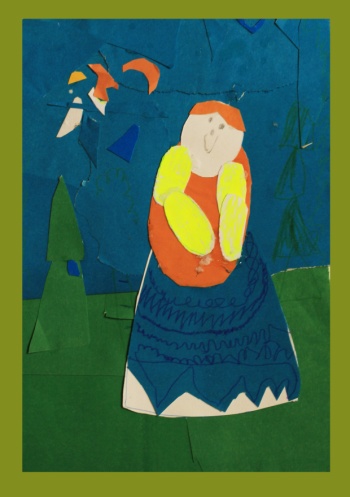 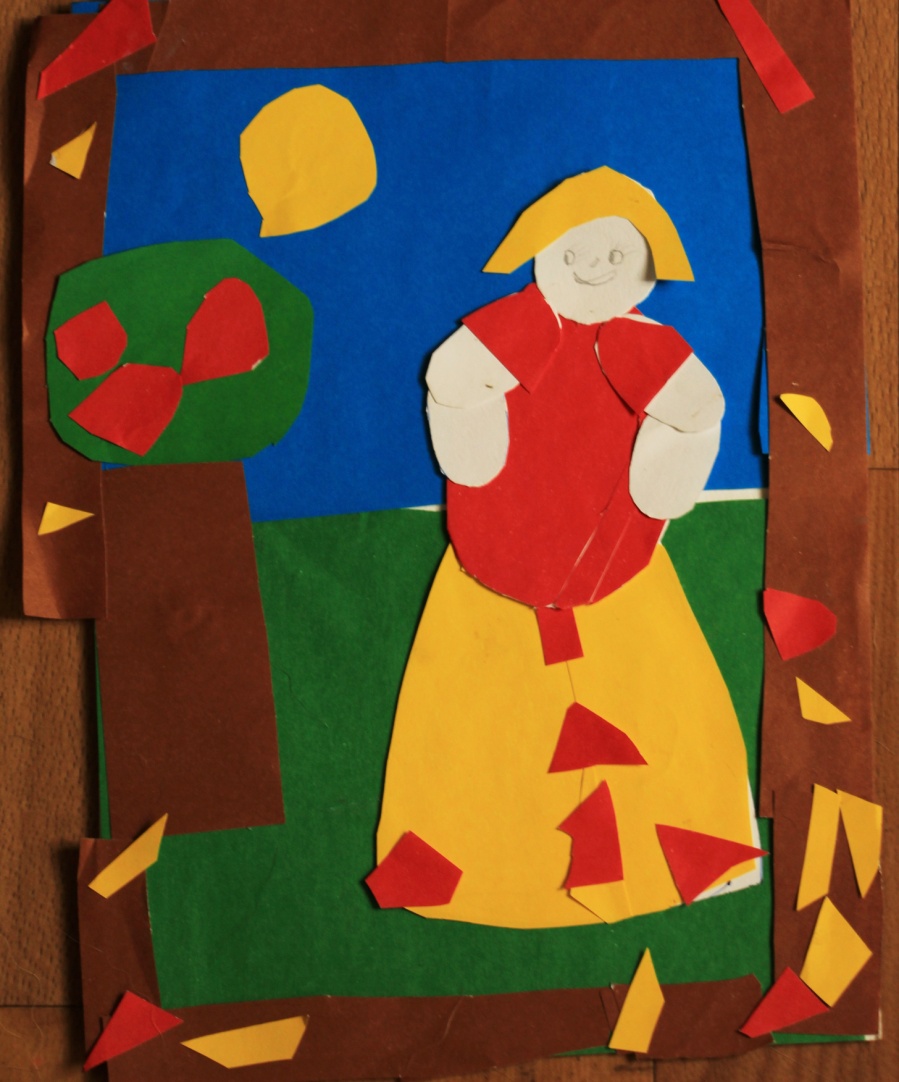 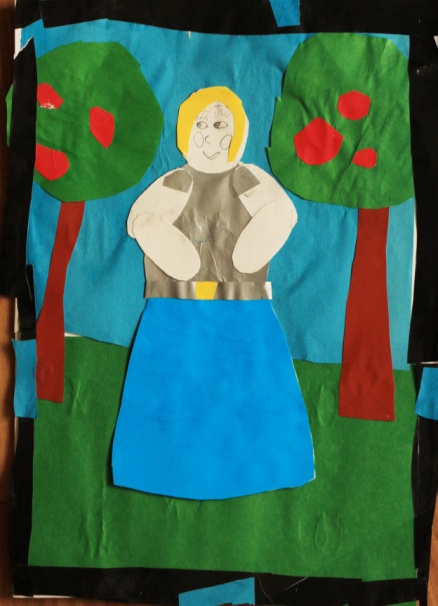 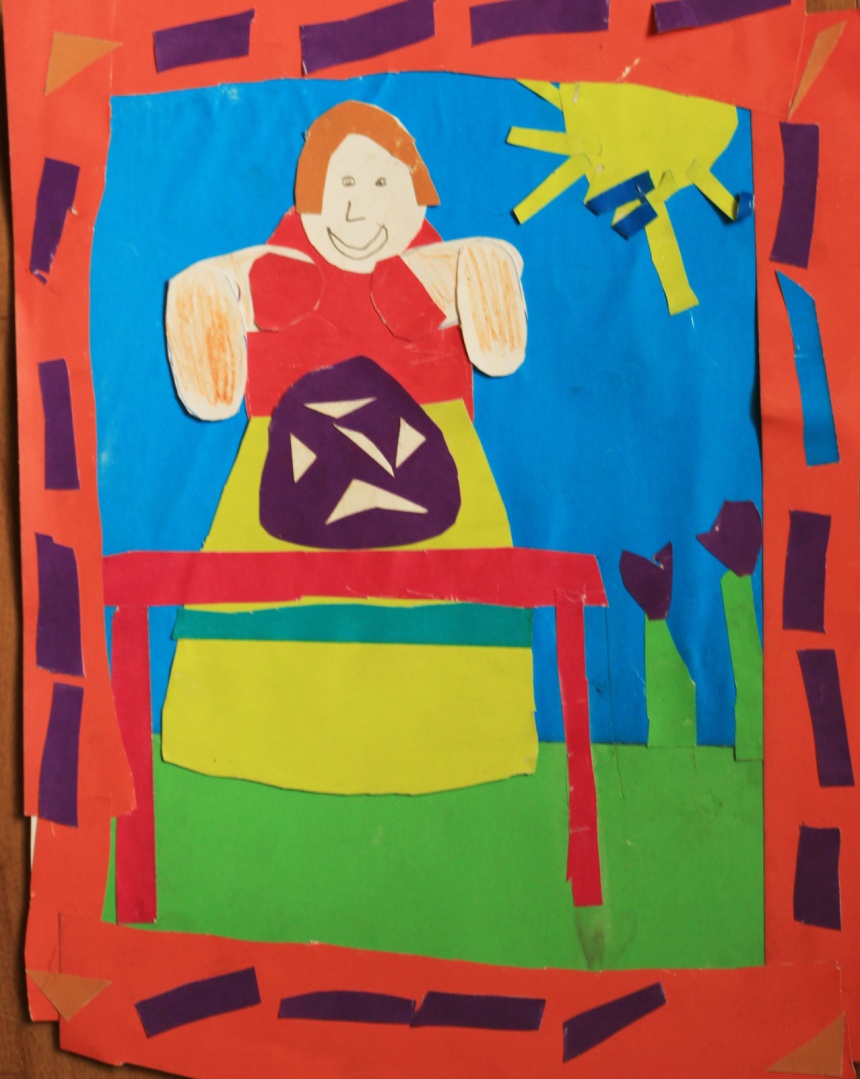 